МІНІСТЕРСТВО ОСВІТИ І НАУКИ УКРАЇНИОДЕСЬКИЙ НАЦІОНАЛЬНИЙ УНІВЕРСИТЕТ імені І. І. МЕЧНИКОВА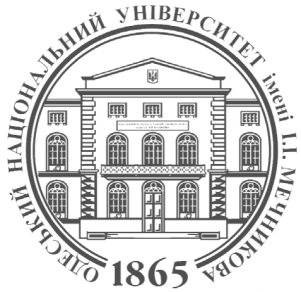 Факультет романо-германської філологіїКафедра лексикології та стилістики англійської мовиСилабус навчальної дисципліниСУЧАСНІ КОГНІТИВНІ ДОСЛІДЖЕННЯ ТА ОРГАНІЗАЦІЯ НАУКОВОЇ РОБОТИРівень вищої освіти:Другий (магістерський)Галузь знань:03    Гуманітарні наукиСпеціальність:035 Філологія Спеціалізація:Спеціалізація: 035.041 Германські мови та літератури (переклад включно), перша – англійська Освітньо-професійна програма:«Германські мови та літератури (переклад включно), перша – англійська»Семестр, рік навчання:2, 1 Статус дисципліниОбов’язковаОбсяг:3 кредити ЄКТС, 90 годин, з яких: лекції − 16 годин, практичні заняття – 14 годин, самостійна робота – 60 годинМова викладання:українськаДень, час, місце:Відповідно до  розкладуВикладачі:Ірина Михайлівна КОЛЕГАЄВА, д. філол. н., професор кафедри лексикології та стилістики англійської мовиКонтактна іформація:irina_kolegaeva@ukr.netРобоче місце:Французький бульвар, 24/26,кафедра лексикології та стилістики англійської мови (ауд. 110)Консультації:Онлайн-консультації за потребою кожний робочий день з 16.00 до 19.00 за адресою irina_kolegaeva@ukr.net Передреквізити:Знання у царині загального мовознавства, теоретичної граматики і лексикологіїПостреквізити:Підготовка до написання випускних дипломних робіт відповідної тематики, підвищення загального наукового рівня підготовки лінгвіста.Мета навчальної дисципліни:Ознайомити студентів із основними засадами когнітивної наукової парадигми.Завдання навчальної дисципліни:Сформувати у здобувачів вищої освіти другого рівня теоретичні знання про стрижневі засади та поняття когнітивної лінгвістики; поняття картини світу та її співвідношення із мовною картиною світу; проаналізувати результати концептуалізації дійсності; дослідити особливості вербалізації концептів у мові та мовленні.Очікувані результати навчання:У результаті вивчення навчальної дисципліни здобувач вищої освіти повинензнати: основні засади когнітивної лінгвістики та її базові поняття: концепт, категорія, картина світу, концептуальна метафора;вміти: проводити науковий аналіз в межах когнітивної наукової парадигми.Зміст навчальної дисципліни:Змістовий модуль 1. Сучасні мовознавчі студії: теоретичні та організаційні аспектиТема 1. Наукові парадигми в історії мовознавства: порівняльно-історична, системно-структурна, антропоцентрична, когнітивно-лінгвістична. Тема 2. Картина світу та її варіанти. Єдність та протиставленість концептуальної та мовної картин світу. Тема 3. Концептуалізація світу та її результати: концепт, гештальт, фрейм, скрипт, пропозиція. Загальні уявлення про позначені феномени. Тема 4. Когнітивна семантика. Категоризація. Рівні категоризації: базовий, суперординатний, субординатний.Тема 5. Теорія концептуальної метафори. Різниця між мовною (стилістичною) і концептуальною метафорою. Тема 6. Когнітивна граматика. Загальне вчення про частини мови в аспекті сприйняття світу: Тема 7. Принципи когнітивного дослідження мови та мовлення. Вербалізація концепту і її етапи та складові одиниці. Тема 8. Принципи і методи наукової роботи: метод лінгвістичного спостереження, таксономічного   розподілу, опису і узагальнення отриманого матеріалу дослідження.  Методи навчання:Лекції, дискусії; усні відповіді, усні доповіді (або реферати для здобувачів вищої освіти заочної форми навчання), індивідуальні завдання.Рекомендована література:Основна1. Колегаєва І.М. Академічна доброчесність: лінгво-комунікативний ракурс. Актуальні питання лінгвістики та методології викладання іноземних мов: Зб. Матеріалів VIII міжнародної наук.-практ.конф., присвяченої пам’яті докт.пед.наук, проф. В.Л.Скалкіна (12 квітня 2022р.) Одеса: ОНУ ім.І.Мечникова, 2022. С.56-59.2. Колегаєва І.М. Вербалізований концепт як об'єкт наукового опису. Одеська лінгвістична школа: кола реконструкцій: колект.моногр. / за заг. ред. Ковалевської Т.Ю. Одеса: ПолиПринт, 2020. С. 38-44.3.   Колегаєва І.М., Строченко Л.В. Назви комунікативних дій в історичній перспективі: про що розкажуть словники. Записки з романо-германської філології. 2020. Випуск 2 (45). С. 36-42. DOI: https://doi.org/10.18524/2307-4604.2020.2(45). 2182124. Селіванова О. Сучасна лінгвістика: термінологічна енциклопедія. Полтава: Довкілля-К, 2006. 716 с.5.   The Oxford Handbook of Cognitive Linguistics. Oxford, 2007. 536 p.ДодатковаЗагнітко А. Сучасний лінгвістичний словник. Київ: ТВОРИ., 2020. 920с.Карпенко О.Ю. Проблематика когнітивної ономастики. Одеса: Астропринт. 2006. 328с.Максименко С.Д. Загальна психологія. К. : Центр учбової літератури. Київ, 2021. 272с.Максименко С.Д. Розвиток психіки в онтогенезі. В 2-х томах. Київ: Форум. 2002. 319с.Evans V. A glossary of cognitive linguistics. Edinbourgh:Edinbourgh University Press. 2007. 251с.Електронні інформаційні ресурсиhttp://kolegaeva.onu.edu.ua/statyhttp://www.cognitivelinguistics.org/en/about-cognitive-linguisticshttps://esu.com.ua/search_articles.php?id=7457http://lib.onu.edu.ua/http://cogweb.net/   Оцінювання:Поточний контроль: оцінювання усних відповідей під час практичних занять, усних доповідей (або рефератів для здобувачів вищої освіти заочного відділення), індивідуальних завдань. Підсумковий контроль: залікУ ході поточного контролю студент може отримати максимальну оцінку (100 балів) за кожну тему змістового модуля. Загальна оцінка з навчальної дисципліни – це є середнє арифметичне суми балів за поточний контроль. Здобувач вищої освіти одержує підсумкову оцінку, якщо за результатами поточного контролю він набрав за кожну тему 60 і більше балів.Якщо за результатами поточного контролю студент набрав менше 60 балів, або якщо він набрав 60 і більше балів, проте хоче поліпшити свій підсумковий результат, він повинен виконати залікове завдання (див. Перелік питань для поточного контролю) і з урахуванням його результатів одержати відповідну кількість залікових балів із дисципліни.ПОЛІТИКА КУРСУ («правила гри»):Відвідування занять Регуляція пропусків Відвідування занять є обов’язковим. В окремих випадках навчання може відбуватись он-лайн з використанням дистанційних технологій. Відпрацювання пропущених занять має бути регулярним за домовленістю з викладачем у години консультацій. Порядок та умови навчання регламентуються «Положенням про організацію освітнього процесу в ОНУ імені І.І.Мечникова» (poloz-org-osvit-process_2022.pdf).Дедлайни та перескладанняСлід дотримуватися запропонованих у розкладі термінів складання сесії; перескладання відбувається відповідно до «Положення про організацію і проведення контролю результатів навчання здобувачів вищої освіти ОНУі І.І. Мечникова (2020 р.) (http://onu.edu.ua/pub/bank/userfiles/files /documents/polozennya/poloz-org-kontrol_2022.pdf)Політика академічної доброчесності Регламентується «Положенням про запобігання та виявлення академічного плагіату у освітній та науково-дослідній роботі учасників освітнього процесу та науковців Одеського національного університету імені І.І. Мечникова» (polozhennya-antiplagiat-2021.pdf (onu.edu.ua)Використання комп’ютерів/телефо-нів на занятті Під час занять не дозволяється користуватися мобільними телефонами, які попередньо мають бути переведені у беззвучний режим.Електронні пристрої використовуються лише за умов наявності відповідної вимоги в навчальному завданні.Комунікація Всі робочі оголошення або надсилаються через старосту академгрупи на електронну пошту, або через чат академгрупи у Viber/Telegram. Студенти мають регулярно перевіряти повідомлення і вчасно на них реагувати. 